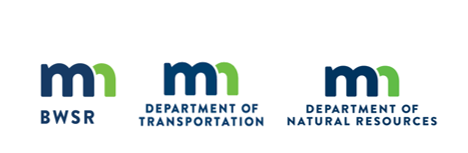 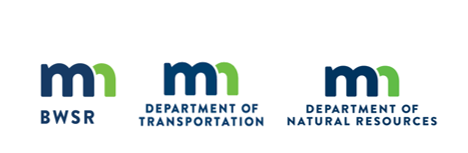 33-261Common NameScientific NameRate (kg/ha)Rate (lb/ac)% of Mix (% by wt)Seeds/ sq ftbig bluestemAndropogon gerardii2.242.005.72%7.35fringed bromeBromus ciliatus2.242.005.73%8.10bluejointCalamagrostis canadensis0.070.060.18%6.40slender wheatgrassElymus trachycaulus1.121.002.85%2.53Virginia wild ryeElymus virginicus1.681.504.28%2.31switchgrassPanicum virgatum0.430.381.07%1.93fowl bluegrassPoa palustris1.191.063.03%50.70Indian grassSorghastrum nutans0.130.120.36%0.55prairie cordgrassSpartina pectinata0.430.381.07%0.91Total Grasses9.538.5024.29%80.78awl-fruited sedgeCarex stipata0.280.250.71%3.10dark green bulrushScirpus atrovirens0.210.190.54%31.70woolgrassScirpus cyperinus0.070.060.18%39.00Total Sedges and Rushes0.560.501.43%73.80Canada anemoneAnemone canadensis0.080.070.19%0.20marsh milkweedAsclepias incarnata0.120.110.32%0.20leafy beggarticksBidens frondosa0.120.110.31%0.20flat-topped asterDoellingeria umbellata0.070.060.17%1.50spotted Joe pye weedEutrochium maculatum0.070.060.18%2.19autumn sneezeweedHelenium autumnale0.150.130.36%5.97obedient plantPhysostegia virginiana0.080.070.21%0.30tall coneflowerRudbeckia laciniata0.080.070.21%0.37New England asterSymphyotrichum novae-angliae0.080.070.19%1.56blue vervainVerbena hastata0.060.050.15%1.85golden alexandersZizia aurea0.220.200.56%0.79Total Forbs1.121.002.85%15.13OatsAvena sativa28.0225.0071.43%11.14Total Cover Crop28.0225.0071.43%11.14Totals:39.2335.00100.00%180.85Purpose:Stormwater pond edges, temporarily flooded dry ponds, and temporarily flooded ditch bottoms.Stormwater pond edges, temporarily flooded dry ponds, and temporarily flooded ditch bottoms.Stormwater pond edges, temporarily flooded dry ponds, and temporarily flooded ditch bottoms.Stormwater pond edges, temporarily flooded dry ponds, and temporarily flooded ditch bottoms.Stormwater pond edges, temporarily flooded dry ponds, and temporarily flooded ditch bottoms.Planting Area:Tallgrass Aspen Parklands, Prairie Parkland, and Eastern Broadleaf Forest Provinces.  Mn/DOT Districts 2(west), 3B, 4, Metro, 6, 7 & 8.Tallgrass Aspen Parklands, Prairie Parkland, and Eastern Broadleaf Forest Provinces.  Mn/DOT Districts 2(west), 3B, 4, Metro, 6, 7 & 8.Tallgrass Aspen Parklands, Prairie Parkland, and Eastern Broadleaf Forest Provinces.  Mn/DOT Districts 2(west), 3B, 4, Metro, 6, 7 & 8.Tallgrass Aspen Parklands, Prairie Parkland, and Eastern Broadleaf Forest Provinces.  Mn/DOT Districts 2(west), 3B, 4, Metro, 6, 7 & 8.Tallgrass Aspen Parklands, Prairie Parkland, and Eastern Broadleaf Forest Provinces.  Mn/DOT Districts 2(west), 3B, 4, Metro, 6, 7 & 8.